	RFESIG Executive CommitteeNotesDate:  November 11, 2022Time Zone: 3:00 pm CTLocation:  Zoom MeetingX = Attending; NA = Not Attending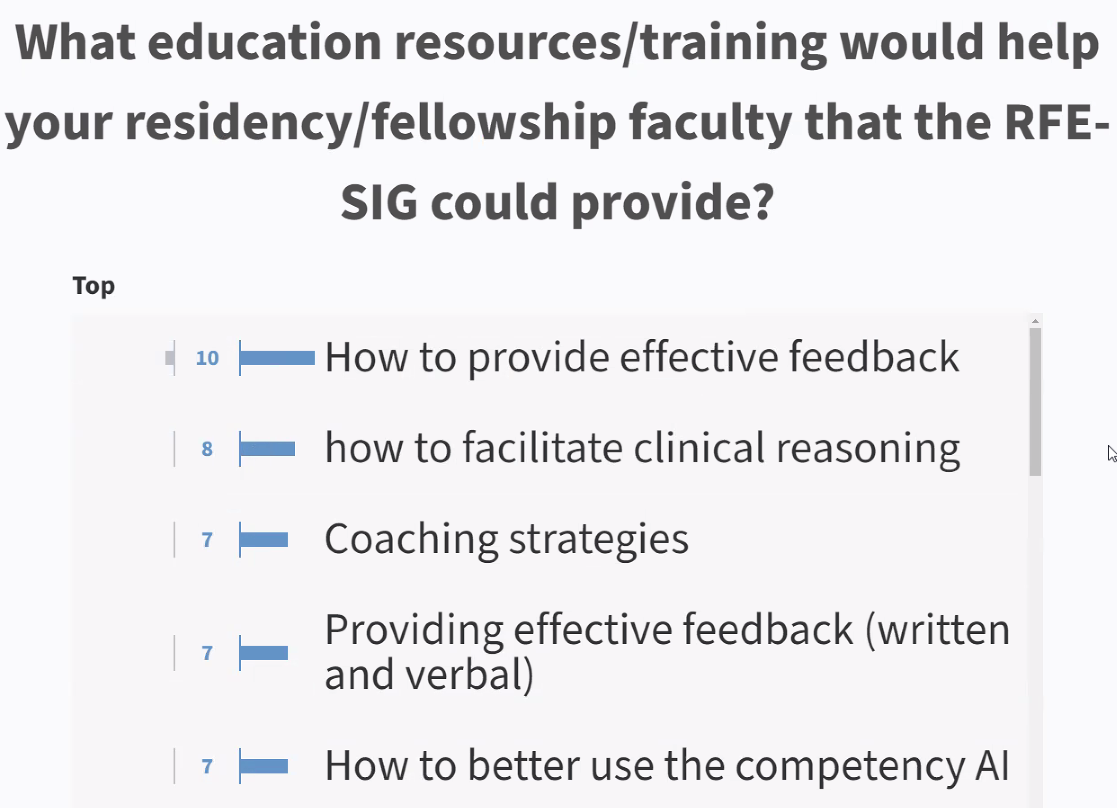 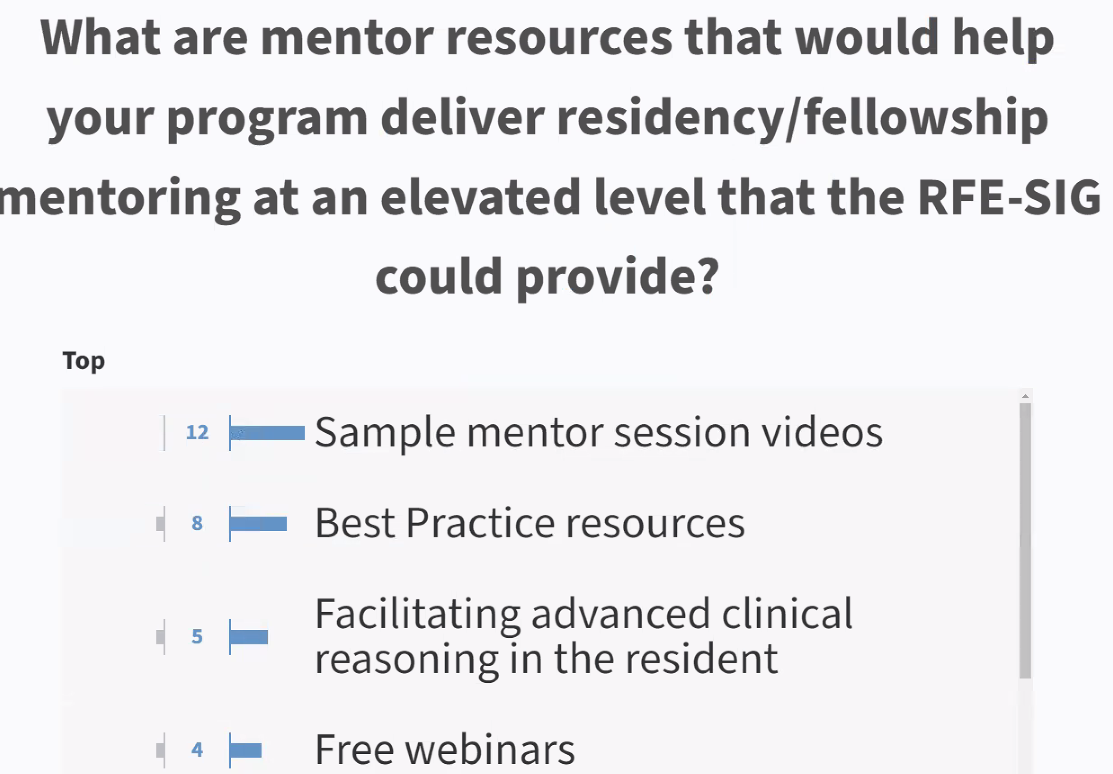 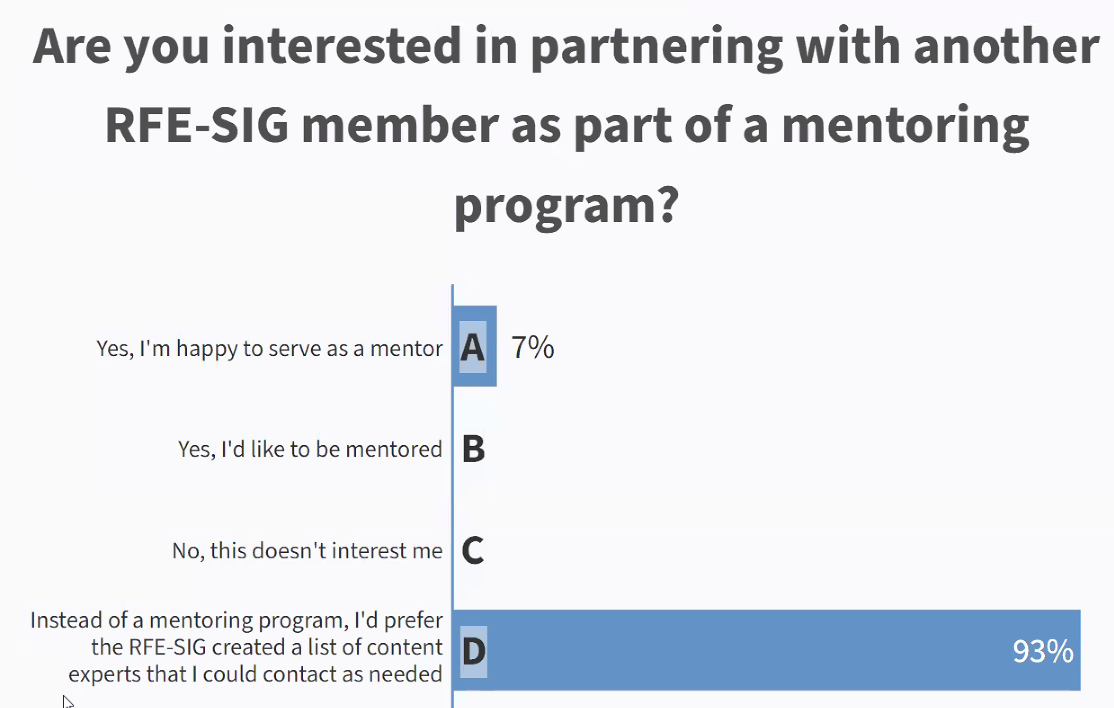 TimeTopicTopicTopicPurposePurposePurposeProponent(s)Proponent(s)3:00 pmIntro/RolesDarren Calley ChairChristina Gomez Vice ChairKristel Maes Secretary/TreasurerDavid Nolan Membership SecretaryLaura Zajac-Cox Nominating Committee ChairCasey Unverzagt Nominating CommitteeKris Neelon Communications Committee ChairEric Monsch & Ryan Pontiff Program Committee ChairsRaine Osborne Scholarly Research Committee ChairIntro/RolesDarren Calley ChairChristina Gomez Vice ChairKristel Maes Secretary/TreasurerDavid Nolan Membership SecretaryLaura Zajac-Cox Nominating Committee ChairCasey Unverzagt Nominating CommitteeKris Neelon Communications Committee ChairEric Monsch & Ryan Pontiff Program Committee ChairsRaine Osborne Scholarly Research Committee ChairIntro/RolesDarren Calley ChairChristina Gomez Vice ChairKristel Maes Secretary/TreasurerDavid Nolan Membership SecretaryLaura Zajac-Cox Nominating Committee ChairCasey Unverzagt Nominating CommitteeKris Neelon Communications Committee ChairEric Monsch & Ryan Pontiff Program Committee ChairsRaine Osborne Scholarly Research Committee ChairIntroductionIntroductionIntroductionAllAll3:05 pmOfficer ReportsChair – Darren CalleyELC Academy Education Board itemsWebsite review task force updateLength of tenure for SIG elected positionsELC SIG meeting recap – 35 membersLevel 3 CCIP course not a mentoring focusMentoring Resource Manual Update and course with assessment-based certificate 2024 roll outPoll everywhere questionsRF SIG Chairs Meeting recap – 12 members, meet 3x/yearABPTRFE updatesSuggestion to communicate potential ABPTRFE feedback to standards committeeChange in Exec Committee meeting patterns to different time than Friday pm (Wed pm?)Vice Chair – Christina GomezUpdatesMembership Secretary – David NolanMentoring program transition to Just in Time ResourcesTreasurer Secretary – Kristel Maes2022 ELC costs for Successful Mentorship for Residency and Fellowship Education Raffle2023 SIG Budget increase to $2,500 annually Officer ReportsChair – Darren CalleyELC Academy Education Board itemsWebsite review task force updateLength of tenure for SIG elected positionsELC SIG meeting recap – 35 membersLevel 3 CCIP course not a mentoring focusMentoring Resource Manual Update and course with assessment-based certificate 2024 roll outPoll everywhere questionsRF SIG Chairs Meeting recap – 12 members, meet 3x/yearABPTRFE updatesSuggestion to communicate potential ABPTRFE feedback to standards committeeChange in Exec Committee meeting patterns to different time than Friday pm (Wed pm?)Vice Chair – Christina GomezUpdatesMembership Secretary – David NolanMentoring program transition to Just in Time ResourcesTreasurer Secretary – Kristel Maes2022 ELC costs for Successful Mentorship for Residency and Fellowship Education Raffle2023 SIG Budget increase to $2,500 annually Officer ReportsChair – Darren CalleyELC Academy Education Board itemsWebsite review task force updateLength of tenure for SIG elected positionsELC SIG meeting recap – 35 membersLevel 3 CCIP course not a mentoring focusMentoring Resource Manual Update and course with assessment-based certificate 2024 roll outPoll everywhere questionsRF SIG Chairs Meeting recap – 12 members, meet 3x/yearABPTRFE updatesSuggestion to communicate potential ABPTRFE feedback to standards committeeChange in Exec Committee meeting patterns to different time than Friday pm (Wed pm?)Vice Chair – Christina GomezUpdatesMembership Secretary – David NolanMentoring program transition to Just in Time ResourcesTreasurer Secretary – Kristel Maes2022 ELC costs for Successful Mentorship for Residency and Fellowship Education Raffle2023 SIG Budget increase to $2,500 annually Update & DiscussionList of recommendations created. More control for SIGs3 years for all next terms. Consider 3 nominating committee members and become chair in 3rd yearIn development.No details on who is updating the resource manual and if the assessment will be required for mentorsSee top answers in screenshots at bottom of agendaFeedback/Suggestions can be sent via Standards CommitteeOur communication: Emails versus Hub. Consider reinstating newsletter especially prior to CSM to highlight offerings related to residency/fellowship and include updates from other SIG chairs.NoneCurrent members : 372$750 spent for mentor course raffle. Purchase 1 more so we have 2 for CSM.Consider raffling a virtual registration to members, cost of CSM pre-course, gift certificate towards CSM registration, membership giftUpdate & DiscussionList of recommendations created. More control for SIGs3 years for all next terms. Consider 3 nominating committee members and become chair in 3rd yearIn development.No details on who is updating the resource manual and if the assessment will be required for mentorsSee top answers in screenshots at bottom of agendaFeedback/Suggestions can be sent via Standards CommitteeOur communication: Emails versus Hub. Consider reinstating newsletter especially prior to CSM to highlight offerings related to residency/fellowship and include updates from other SIG chairs.NoneCurrent members : 372$750 spent for mentor course raffle. Purchase 1 more so we have 2 for CSM.Consider raffling a virtual registration to members, cost of CSM pre-course, gift certificate towards CSM registration, membership giftUpdate & DiscussionList of recommendations created. More control for SIGs3 years for all next terms. Consider 3 nominating committee members and become chair in 3rd yearIn development.No details on who is updating the resource manual and if the assessment will be required for mentorsSee top answers in screenshots at bottom of agendaFeedback/Suggestions can be sent via Standards CommitteeOur communication: Emails versus Hub. Consider reinstating newsletter especially prior to CSM to highlight offerings related to residency/fellowship and include updates from other SIG chairs.NoneCurrent members : 372$750 spent for mentor course raffle. Purchase 1 more so we have 2 for CSM.Consider raffling a virtual registration to members, cost of CSM pre-course, gift certificate towards CSM registration, membership giftOfficersOfficers3:20 pm Committee ReportsNominating Committee Chair – Laura ZajacUpdate on nominations for 2023Communications Chair – Kris NeelonNewsletters – timing APTA HUBCommunications committee?Program Committee – Eric Monsch/Ryan Pontiffmonsch@musc.edu; ryanpontiff@gmail.comScholarly Research Chair – Raine Osborne raine.osborne@brooksrehab.orgCommittee ReportsNominating Committee Chair – Laura ZajacUpdate on nominations for 2023Communications Chair – Kris NeelonNewsletters – timing APTA HUBCommunications committee?Program Committee – Eric Monsch/Ryan Pontiffmonsch@musc.edu; ryanpontiff@gmail.comScholarly Research Chair – Raine Osborne raine.osborne@brooksrehab.orgCommittee ReportsNominating Committee Chair – Laura ZajacUpdate on nominations for 2023Communications Chair – Kris NeelonNewsletters – timing APTA HUBCommunications committee?Program Committee – Eric Monsch/Ryan Pontiffmonsch@musc.edu; ryanpontiff@gmail.comScholarly Research Chair – Raine Osborne raine.osborne@brooksrehab.orgUpdateVice Chair, nominating committee and membership secretary slots available and interested parties in each category. Nomination deadline Nov 15. Spring vote by email sent out by Academy in SpringKris started working on newsletterConsider a 2nd communications committee memberUpdateVice Chair, nominating committee and membership secretary slots available and interested parties in each category. Nomination deadline Nov 15. Spring vote by email sent out by Academy in SpringKris started working on newsletterConsider a 2nd communications committee memberUpdateVice Chair, nominating committee and membership secretary slots available and interested parties in each category. Nomination deadline Nov 15. Spring vote by email sent out by Academy in SpringKris started working on newsletterConsider a 2nd communications committee memberCommittee ChairsCommittee Chairs3:30 pm Upcoming meetingsExecutive Committee Meeting pattern: 2nd Friday of Jan, March, May, July, Sept, Nov @ 3:00 pm CTCSM Feb 22-25, 2023; RFESIG Friday, February 24, 2023: 1:00 PM - 3:00 PM, Hilton Bayfront, Sapphire 402Upcoming meetingsExecutive Committee Meeting pattern: 2nd Friday of Jan, March, May, July, Sept, Nov @ 3:00 pm CTCSM Feb 22-25, 2023; RFESIG Friday, February 24, 2023: 1:00 PM - 3:00 PM, Hilton Bayfront, Sapphire 402Upcoming meetingsExecutive Committee Meeting pattern: 2nd Friday of Jan, March, May, July, Sept, Nov @ 3:00 pm CTCSM Feb 22-25, 2023; RFESIG Friday, February 24, 2023: 1:00 PM - 3:00 PM, Hilton Bayfront, Sapphire 402DiscussionDiscussionDiscussionDarrenDarrenInitiatives Initiatives Initiatives Initiatives Initiatives Initiatives Initiatives Initiatives Initiatives Agenda/plan for CSMJust in Time Resources – Mentoring and Education resources: revamp mentoring program to resources on websiteResearch Collaborative InitiativesThink Tank RefreshNew BusinessAgenda/plan for CSMJust in Time Resources – Mentoring and Education resources: revamp mentoring program to resources on websiteResearch Collaborative InitiativesThink Tank RefreshNew BusinessAgenda/plan for CSMJust in Time Resources – Mentoring and Education resources: revamp mentoring program to resources on websiteResearch Collaborative InitiativesThink Tank RefreshNew BusinessAgenda/plan for CSMJust in Time Resources – Mentoring and Education resources: revamp mentoring program to resources on websiteResearch Collaborative InitiativesThink Tank RefreshNew BusinessAgenda/plan for CSMJust in Time Resources – Mentoring and Education resources: revamp mentoring program to resources on websiteResearch Collaborative InitiativesThink Tank RefreshNew BusinessAgenda/plan for CSMJust in Time Resources – Mentoring and Education resources: revamp mentoring program to resources on websiteResearch Collaborative InitiativesThink Tank RefreshNew BusinessAgenda/plan for CSMJust in Time Resources – Mentoring and Education resources: revamp mentoring program to resources on websiteResearch Collaborative InitiativesThink Tank RefreshNew BusinessAgenda/plan for CSMJust in Time Resources – Mentoring and Education resources: revamp mentoring program to resources on websiteResearch Collaborative InitiativesThink Tank RefreshNew BusinessAgenda/plan for CSMJust in Time Resources – Mentoring and Education resources: revamp mentoring program to resources on websiteResearch Collaborative InitiativesThink Tank RefreshNew BusinessAction itemsAction itemsAction itemsAction itemsAction itemsAction itemsAction itemsAction itemsAction itemsDarren to f/u with website developers to add resources tabKris create newsletter to be sent out in January with ELC recap and CSM items to look forKristel to send out a poll with optionsDarren to purchase 1 more mentoring course registrationBrainstorm ways to spend the 2023 $2500 budget to discuss at next meetingDarren to f/u with website developers to add resources tabKris create newsletter to be sent out in January with ELC recap and CSM items to look forKristel to send out a poll with optionsDarren to purchase 1 more mentoring course registrationBrainstorm ways to spend the 2023 $2500 budget to discuss at next meetingDarren to f/u with website developers to add resources tabKris create newsletter to be sent out in January with ELC recap and CSM items to look forKristel to send out a poll with optionsDarren to purchase 1 more mentoring course registrationBrainstorm ways to spend the 2023 $2500 budget to discuss at next meetingDarren to f/u with website developers to add resources tabKris create newsletter to be sent out in January with ELC recap and CSM items to look forKristel to send out a poll with optionsDarren to purchase 1 more mentoring course registrationBrainstorm ways to spend the 2023 $2500 budget to discuss at next meetingDarren to f/u with website developers to add resources tabKris create newsletter to be sent out in January with ELC recap and CSM items to look forKristel to send out a poll with optionsDarren to purchase 1 more mentoring course registrationBrainstorm ways to spend the 2023 $2500 budget to discuss at next meetingDarren to f/u with website developers to add resources tabKris create newsletter to be sent out in January with ELC recap and CSM items to look forKristel to send out a poll with optionsDarren to purchase 1 more mentoring course registrationBrainstorm ways to spend the 2023 $2500 budget to discuss at next meetingDarren to f/u with website developers to add resources tabKris create newsletter to be sent out in January with ELC recap and CSM items to look forKristel to send out a poll with optionsDarren to purchase 1 more mentoring course registrationBrainstorm ways to spend the 2023 $2500 budget to discuss at next meetingDarren to f/u with website developers to add resources tabKris create newsletter to be sent out in January with ELC recap and CSM items to look forKristel to send out a poll with optionsDarren to purchase 1 more mentoring course registrationBrainstorm ways to spend the 2023 $2500 budget to discuss at next meetingDarren to f/u with website developers to add resources tabKris create newsletter to be sent out in January with ELC recap and CSM items to look forKristel to send out a poll with optionsDarren to purchase 1 more mentoring course registrationBrainstorm ways to spend the 2023 $2500 budget to discuss at next meetingUpcoming DatesUpcoming DatesUpcoming DatesUpcoming DatesUpcoming DatesUpcoming DatesUpcoming DatesUpcoming DatesUpcoming DatesNext RFE SIG Meeting:  CSM February, 24 2023, 1-3pm PTNext Executive Committee Meeting:  January 11 or 13, 2023, 3:00 pm CTNext RFE SIG Meeting:  CSM February, 24 2023, 1-3pm PTNext Executive Committee Meeting:  January 11 or 13, 2023, 3:00 pm CTNext RFE SIG Meeting:  CSM February, 24 2023, 1-3pm PTNext Executive Committee Meeting:  January 11 or 13, 2023, 3:00 pm CTNext RFE SIG Meeting:  CSM February, 24 2023, 1-3pm PTNext Executive Committee Meeting:  January 11 or 13, 2023, 3:00 pm CTNext RFE SIG Meeting:  CSM February, 24 2023, 1-3pm PTNext Executive Committee Meeting:  January 11 or 13, 2023, 3:00 pm CTNext RFE SIG Meeting:  CSM February, 24 2023, 1-3pm PTNext Executive Committee Meeting:  January 11 or 13, 2023, 3:00 pm CTNext RFE SIG Meeting:  CSM February, 24 2023, 1-3pm PTNext Executive Committee Meeting:  January 11 or 13, 2023, 3:00 pm CTNext RFE SIG Meeting:  CSM February, 24 2023, 1-3pm PTNext Executive Committee Meeting:  January 11 or 13, 2023, 3:00 pm CTNext RFE SIG Meeting:  CSM February, 24 2023, 1-3pm PTNext Executive Committee Meeting:  January 11 or 13, 2023, 3:00 pm CTAttendanceAttendanceAttendanceAttendanceAttendanceAttendanceAttendanceAttendanceAttendanceDarren CalleyDarren CalleyxKristel MaesKristel MaesxLaura Zajac-CoxLaura Zajac-CoxxChristina GomezChristina GomezxDavid NolanDavid NolanxCasey UnverzagtCasey UnverzagtKris NeelonKris NeelonxEric MonschEric MonschRyan PontiffRyan PontiffxRaine OsborneRaine Osborne